MESTSKÁ ČASŤ BRATISLAVA – NOVÉ MESTO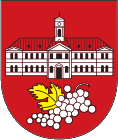 Miestny úrad Bratislava – Nové Mesto, Junácka 1, 832 91 Bratislava 3Oddelenie sociálnych vecí, referát terénnej opatrovateľskej službyŽiadosť o poskytovanie opatrovateľskej službyPrílohy k žiadosti:Právoplatné rozhodnutie o odkázanosti na sociálnu službu.Posudok o odkázanosti na sociálnu službu.Doklady o majetkových pomeroch žiadateľa – vyplnené tlačivo „Vyhlásenie o majetku fyzickej osoby na účely platenia úhrady za sociálnu službu“ s úradne osvedčeným podpisom žiadateľa.Potvrdenie o príjme, druh a výška dôchodku.V ................................. dňa ...........................	..............................................................Vlastnoručný podpis žiadateľaBankové spojenie: Prima Banka Slovensko a.s. číslo účtu : 1800347007/5600, IČO : 00603317, DIČ: 2020887385Stránkové dni : pondelok 8 -12,00 13 - 17,00; streda 8 -12,00 13 - 17,00 02/49 253 226,  02/49 253 415www.banm.skV zmysle čl. 13 Informácie, ktoré sa majú poskytovať pri získavaní osobných údajov od dotknutej osoby nariadenia EÚ 2016/679 Vám prevádzkovateľ Mestská časť Bratislava - Nové Mesto poskytuje tieto informácie:ŽiadateľŽiadateľŽiadateľMeno a priezvisko .......................................................................................................................................Meno a priezvisko .......................................................................................................................................Meno a priezvisko .......................................................................................................................................Dátum narodenia ..........................................  Rodné číslo, ak je pridelené ..............................................Dátum narodenia ..........................................  Rodné číslo, ak je pridelené ..............................................Dátum narodenia ..........................................  Rodné číslo, ak je pridelené ..............................................Adresa trvalého pobytu ...................................................................................... Poschodie .......................Adresa trvalého pobytu ...................................................................................... Poschodie .......................Adresa trvalého pobytu ...................................................................................... Poschodie .......................Adresa prechodného pobytu ........................................................................................................................Adresa prechodného pobytu ........................................................................................................................Adresa prechodného pobytu ........................................................................................................................Telefón ............................................................................ E-mail ..................................................................Telefón ............................................................................ E-mail ..................................................................Telefón ............................................................................ E-mail ..................................................................Rodný stav ...................................................... Štátne občianstvo ..............................................................Rodný stav ...................................................... Štátne občianstvo ..............................................................Rodný stav ...................................................... Štátne občianstvo ..............................................................Mesačný príjem: ………………………………………………………………….....……………………..Ak je žiadateľ dôchodca : druh a výška dôchodku ……..…….…………………………....……………Mesačný príjem: ………………………………………………………………….....……………………..Ak je žiadateľ dôchodca : druh a výška dôchodku ……..…….…………………………....……………Mesačný príjem: ………………………………………………………………….....……………………..Ak je žiadateľ dôchodca : druh a výška dôchodku ……..…….…………………………....……………Druh sociálnej služby: opatrovateľská službaForma sociálnej služby: terénnaMiesto poskytovania sociálnej služby: v domácom prostredíDeň začatia poskytovania sociálnej služby: ………………………………………….…....….…………..Čas poskytovania sociálnej služby: …………………………………………………………....………….Druh sociálnej služby: opatrovateľská službaForma sociálnej služby: terénnaMiesto poskytovania sociálnej služby: v domácom prostredíDeň začatia poskytovania sociálnej služby: ………………………………………….…....….…………..Čas poskytovania sociálnej služby: …………………………………………………………....………….Druh sociálnej služby: opatrovateľská službaForma sociálnej služby: terénnaMiesto poskytovania sociálnej služby: v domácom prostredíDeň začatia poskytovania sociálnej služby: ………………………………………….…....….…………..Čas poskytovania sociálnej služby: …………………………………………………………....………….Údaje o príbuznýchOsoby žijúce so žiadateľom v spoločnej domácnosti:(manžel/ka, rodičia, deti, zať, nevesta)Meno a priezvisko	adresaPríbuzní žiadateľa, ktorí žijú mimo spoločnej domácnosti :( rodičia, deti, vnuci, zať, nevesta )Meno a priezvisko	adresavzťahvzťahtel. kontakt, e-mailtel. kontakt, e- mailČestné vyhlásenie žiadateľaVyhlasujem, že všetky údaje uvedené v žiadosti sú pravdivé a som si vedomý(á) právnych následkov uvedenia nepravdivých údajov.Potvrdzujem, že prevádzkovateľ mestská časť Bratislava – Nové Mesto mi ako dotknutej osobe poskytol informácie v zmysle čl. 13 nariadenia EÚ 2016/679.V prípade žiadateľa, ktorý má zákonného zástupcu, tieto údaje o zákonnom zástupcovi žiadateľa:Meno a priezvisko: .......................................................... Dátum narodenia: ............................................Štátne občianstvo: ........................................... Rodné číslo, ak je pridelené: ...........................................Adresa trvalého pobytu: .............................................................................................................................Adresa prechodného pobytu:.......................................................................................................................Telefón: ......................................................................... E-mail: ................................................................Príloha: kópia právoplatného rozhodnutia o ustanovení opatrovníka, ak je zákonným zástupcomKontaktné	údajeMestská časť Bratislava - Nové Mestoprevádzkovateľa:Junácka 1832 91 BratislavaIČO: 00 603 317DIČ: 2020887385podatelna@banm.sk02/49 253 512, 02/49 253 179Kontaktné	údajezodpovednej osoby:zodpovednaosoba@banm.skÚčely	spracúvania osobných údajov:poskytovanie domácej opatrovateľskej služby v zmysle § 41 zákona č. 448/2008 Z. z.,uzatvorenie zmluvy o poskytovaní sociálnej služby v zmysle § 74 zákona č. 448/2008 Z. z.,platenie úhrady za poskytovanú sociálnu službu v zmysle § 72 a § 72a zákona č. 448/2008 Z. z.,vedenie evidencie prijímateľov sociálnej služby v zmysle § 95 zákona č. 448/2008 Z. z.Príjemcovia osobnýchúdajov:Polícia SR, Špitálska 14, 811 08 BratislavaZáchranná zdravotná služba Bratislava, Antolská 11, 851 07 BratislavaPrávny	základ spracúvania osobných údajov:Čl. 6 ods. 1 písm. b) a e) nariadenia EÚ 2016/679 (spracúvanie je nevyhnutné, aby sa na základe žiadosti dotknutej osoby vykonali opatrenia pred uzatvorením zmluvy, spracúvanie je nevyhnutné pri výkone verejnej moci zverenej prevádzkovateľoviZákon č. 448/2008 Z. z. o sociálnych službách a o zmene a doplnení niektorých zákonov.Doba	uchovávaniaosobných údajov:V zmysle zákona č. 395/2002 Z. z. o archívoch a registratúrach a o doplnení niektorých zákonov v znení neskorších predpisov.Práva	dotknutej osoby:Informujeme Vás o Vašom práve:na prístup k osobným údajom, ktoré sa Vás týkajú,na opravu týchto osobných údajov,podať návrh na začatie konania o ochrane osobných údajov podľa § 100 zákona č. 18/2018 Z. z. dozornému orgánu, ktorým je Úrad na ochranu osobných údajov Slovenskej republiky.Ak sú splnené podmienky podľa nariadenia EÚ 2016/679, má dotknutá osoba aj právo:na vymazanie osobných údajov,na obmedzenie spracúvania osobných údajov,namietať proti spracúvaniu osobných údajov,na prenosnosť osobných údajov.Poskytnutie osobných údajov je požiadavkou, ktorá je potrebná na uzavretie zmluvy a zároveň jeposkytnutie osobných údajov požiadavkou potrebnou pri výkone verejnej moci zverenej prevádzkovateľovi.Poskytnutie osobných údajov je požiadavkou, ktorá je potrebná na uzavretie zmluvy a zároveň jeposkytnutie osobných údajov požiadavkou potrebnou pri výkone verejnej moci zverenej prevádzkovateľovi.